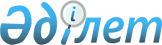 Об утверждении Правил размещения объектов наружной (визуальной) рекламы в полосе отвода автомобильных дорог общего пользования международного, республиканского, областного и районного значенияПриказ Министра индустрии и инфраструктурного развития Республики Казахстан от 6 июня 2019 года № 371. Зарегистрирован в Министерстве юстиции Республики Казахстан 6 июня 2019 года № 18803.       В соответствии с подпунктом 1) пункта 3 статьи 17-1 Закона Республики Казахстан от 19 декабря 2003 года "О рекламе" и подпунктом 1) статьи 10 Закона Республики Казахстан от 15 апреля 2013 года "О государственных услугах" ПРИКАЗЫВАЮ:      1. Утвердить прилагаемые Правила размещения объектов наружной (визуальной) рекламы в полосе отвода автомобильных дорог общего пользования международного, республиканского, областного и районного значения и оказания государственных услуг "Согласование размещения объектов наружной (визуальной) рекламы в полосе отвода автомобильных дорог общего пользования международного и республиканского значения", "Согласование размещения объектов наружной (визуальной) рекламы в полосе отвода автомобильных дорог общего пользования областного и районного значения", согласно приложению 1 к настоящему приказу.      2. Признать утратившими силу некоторые приказы Министерства по инвестициям и развитию Республики Казахстан, согласно приложению 2 к настоящему приказу      3. Комитету автомобильных дорог Министерства индустрии и инфраструктурного развития Республики Казахстан в установленном законодательством порядке обеспечить:      1) государственную регистрацию настоящего приказа в Министерстве юстиции Республики Казахстан;      2) в течение десяти календарных дней со дня государственной регистрации настоящего приказа направление на казахском и русском языках в Республиканское государственное предприятие на праве хозяйственного ведения "Институт законодательства и правовой информации Республики Казахстан" Министерства юстиции Республики Казахстан для официального опубликования и включения в Эталонный контрольный банк нормативных правовых актов Республики Казахстан;      3) размещение настоящего приказа на интернет-ресурсе Министерства индустрии и инфраструктурного развития Республики Казахстан.      4. Контроль за исполнением настоящего приказа возложить на курирующего вице-министра индустрии и инфраструктурного развития Республики Казахстан.      5. Настоящий приказ вводится в действие по истечении десяти календарных дней после дня его первого официального опубликования.      "СОГЛАСОВАН"
Министерство цифрового развития,
оборонной и аэрокосмической
промышленности Республики Казахстан      "СОГЛАСОВАН"
Министерство внутренних дел
Республики КазахстанПравила размещения объектов наружной (визуальной) рекламы в полосе отвода автомобильных дорог общего пользования международного, республиканского, областного и районного значения Глава 1. Общее положение       1. Настоящие Правила размещения объектов наружной (визуальной) рекламы в полосе отвода автомобильных дорог общего пользования международного, республиканского, областного и районного значения и оказания государственных услуг "Согласование размещения объектов наружной (визуальной) рекламы в полосе отвода автомобильных дорог общего пользования международного и республиканского значения", "Согласование размещения объектов наружной (визуальной) рекламы в полосе отвода автомобильных дорог общего пользования областного и районного значения" (далее – Правила) разработаны в соответствии с подпунктом 1) пункта 3 статьи 17-1 Закона Республики Казахстан от 19 декабря 2003 года "О рекламе", статьей 13 Закона Республики Казахстан от 15 апреля 2013 года "О государственных услугах" и определяют порядок размещения в полосе отвода автомобильных дорог общего пользования международного, республиканского, областного и районного значения объектов наружной (визуальной) рекламы.      2. Для размещения объектов наружной (визуальной) рекламы в полосе отвода автомобильных дорог общего пользования международного, республиканского, областного и районного значения физические и юридические лица получают согласование у областных филиалов акционерного общества "Национальная компания "ҚазАвтоЖол" (далее – Национальный оператор) и (или) местного исполнительного органа.      3. Прием заявления и выдача результата оказания государственной услуги осуществляются через веб-портал "электронного правительства" www.egov.kz (далее – портал). Глава 2. Порядок оказания государственной услуги "Согласование для размещения объектов наружной (визуальной) рекламы в полосе отвода автомобильных дорог общего пользования международного и республиканского значения"       4. Физические и юридические лица (далее – услугополучатель) для получения государственной услуги "Согласование для размещения объектов наружной (визуальной) рекламы в полосе отвода автомобильных дорог общего пользования международного и республиканского значения" направляют услугодателю через портал заявление в форме электронного документа согласно приложению 1 к настоящим Правилам и электронную копию эскиза объекта наружной (визуальной) рекламы документа.       При подаче услугополучателем документов, согласно пункту 8 стандарта государственной услуги "Согласование для размещения объектов наружной (визуальной) рекламы в полосе отвода автомобильных дорог общего пользования международного и республиканского значения" в соответствии с приложением 2 настоящих Правил (далее – Стандарт 1), в "личном кабинете" услугополучателя отображается статус о принятии запроса для оказания государственной услуги.       Перечень основных требований к размещению объектов наружной (визуальной) рекламы в полосе отвода автомобильных дорог общего пользования международного, республиканского, областного и районного значения, изложены в Законе Республики Казахстан от 19 декабря 2003 года "О рекламе".      5. Перечень основных требований к оказанию государственной услуги "Согласование для размещения объектов наружной (визуальной) рекламы в полосе отвода автомобильных дорог общего пользования международного и республиканского значения", включающий характеристики процесса, форму, содержание и результат оказания, а также иные сведения с учетом особенностей оказания государственной услуги изложены согласно Стандарту 1.      6. Услугодатель осуществляет регистрацию документов, в день их поступления и передает на исполнение ответственному исполнителю услугодателя. При обращении услугополучателя после окончания рабочего времени, в выходные и праздничные дни согласно трудовому законодательству Республики Казахстан, прием заявлений, регистрация государственной услуги осуществляется следующим рабочим днем.      7. Срок рассмотрения документов и выдача результата оказания государственной услуги составляет 5 (пять) рабочих дней.      8. Ответственный исполнитель услугодателя в течение 1 (одного) рабочего дня с момента регистрации документов, проверяет полноту представленных документов.      В случаях представления услугополучателем неполного пакета документов согласно перечню, предусмотренному пункту 8 Стандарта 1, и (или) документов с истекшим сроком действия услугодатель отказывает в приеме заявления и направляет уведомление в "личный кабинет" услугополучателя в форме электронного документа, подписанного электронной цифровой подписью (далее – ЭЦП) уполномоченного лица услугодателя.      9. В случае представления услугополучателем полного пакета документов, услугодателем в сроки указанные в пункте 7 проверяется достоверность представленных документов в соответствие с требованиями установленными настоящими Правилами и Законом Республики Казахстан от 19 декабря 2003 года "О рекламе", и выдается письменное согласование для размещения объектов наружной (визуальной) рекламы в полосе отвода автомобильных дорог общего пользования международного, республиканского, областного и районного значения либо мотивированный ответ об отказе в оказании государственной услуги которые направляются в "личный кабинет" услугополучателя в форме электронного документа, подписанного ЭЦП уполномоченного лица услугодателя.      10. Основания для отказа в оказании государственной услуги "Согласование для размещения объектов наружной (визуальной) рекламы в полосе отвода автомобильных дорог общего пользования международного и республиканского значения" указаны в пункте 9 Стандарта 1.       11. Услугодатель обеспечивает внесение данных о стадии оказания государственной услуги в информационную систему мониторинга оказания государственных услуг, в соответствии с Законом Республики Казахстан от 15 апреля 2013 года "О государственных услугах". Глава 3. Порядок оказания государственной услуги "Согласование для размещения объектов наружной (визуальной) рекламы в полосе отвода автомобильных дорог общего пользования областного и районного значения"       12. Физические и юридические лица (далее – услугополучатель) для получения государственной услуги "Согласование для размещения объектов наружной (визуальной) рекламы в полосе отвода автомобильных дорог общего пользования областного и районного значения" направляют услугодателю через портал заявление в форме электронного документа согласно приложению 3 к настоящим Правилам и электронную копию эскиза объекта наружной (визуальной) рекламы документа.       При подаче услугополучателем документов, согласно пункту 8 стандарта государственной услуги "Согласование для размещения объектов наружной (визуальной) рекламы в полосе отвода автомобильных дорог общего пользования областного, районного значения" в соответствии с приложением 4 настоящих Правил (далее – Стандарт 2), в "личном кабинете" услугополучателя отображается статус о принятии запроса для оказания государственной услуги.       Перечень основных требований к размещению объектов наружной (визуальной) рекламы в полосе отвода автомобильных дорог общего пользования международного, республиканского, областного и районного значения, изложены в Законе Республики Казахстан от 19 декабря 2003 года "О рекламе".      13. Перечень основных требований к оказанию государственной услуги "Согласование для размещения объектов наружной (визуальной) рекламы в полосе отвода автомобильных дорог общего пользования областного и районного значения", включающий характеристики процесса, форму, содержание и результат оказания, а также иные сведения с учетом особенностей оказания государственной услуги изложены согласно Стандарту 2.      14. Услугодатель осуществляет регистрацию документов, в день их поступления и передает на исполнение ответственному исполнителю услугодателя. При обращении услугополучателя после окончания рабочего времени, в выходные и праздничные дни согласно трудовому законодательству Республики Казахстан, прием заявлений, регистрация государственной услуги осуществляется следующим рабочим днем.      15. Срок рассмотрения документов и выдача результата оказания государственной услуги составляет 5 (пять) рабочих дней.      16. Ответственный исполнитель услугодателя в течение 1 (одного) рабочего дня с момента регистрации документов, проверяет полноту представленных документов.      В случаях представления услугополучателем неполного пакета документов согласно перечню, предусмотренному пункту 8 Стандарта 2, и (или) документов с истекшим сроком действия услугодатель отказывает в приеме заявления и направляет уведомление в "личный кабинет" услугополучателя в форме электронного документа, подписанного электронной цифровой подписью (далее – ЭЦП) уполномоченного лица услугодателя.      17. В случае представления услугополучателем полного пакета документов, услугодателем в сроки указанные в пункте 7 проверяется достоверность представленных документов в соответствие с требованиями установленными настоящими Правилами и Законом Республики Казахстан от 19 декбаря 2003 года "О рекламе", и выдается письменное согласование для размещения объектов наружной (визуальной) рекламы в полосе отвода автомобильных дорог общего пользования международного, республиканского, областного и районного значения либо мотивированный ответ об отказе в оказании государственной услуги которые направляются в "личный кабинет" услугополучателя в форме электронного документа, подписанного ЭЦП уполномоченного лица услугодателя.      18. Основания для отказа в оказании государственной услуги "Согласование для размещения объектов наружной (визуальной) рекламы в полосе отвода автомобильных дорог общего пользования областного, районного значения" указаны в пункте 9 Стандарта 2.       19. Услугодатель обеспечивает внесение данных о стадии оказания государственной услуги в информационную систему мониторинга оказания государственных услуг, в соответствии с Законом Республики Казахстан от 15 апреля 2013 года "О государственных услугах". Глава 4. Порядок обжалования решений, действий (бездействия) услугодателя по вопросам оказания государственных услуг      20. Жалоба на решение, действий (бездействий) услугодателя по вопросам оказания государственных услуг может быть подана на имя руководителя услугодателя, уполномоченного органа, осуществляющего руководство в сфере автомобильных дорог (далее – уполномоченный орган), в уполномоченный орган по оценке и контролю за качеством оказания государственных услуг в соответствии с законодательством Республики Казахстан.       21. Жалоба услугополучателя в соответствии с подпунктом 2) статьи 25 Закона подлежит рассмотрению:      - услугодателем, уполномоченным органом - в течение пяти рабочих дней со дня ее регистрации;      - уполномоченным органом по оценке и контролю за качеством оказания государственных услуг - в течение пятнадцати рабочих дней со дня ее регистрации.       22. Срок рассмотрения жалобы услугодателем, уполномоченным органом, уполномоченным органом по оценке и контролю за качеством оказания государственных услуг в соответствии с пунктом 4 статьи 25 Закона продлевается не более чем на десять рабочих дней в случаях необходимости:      1) проведения дополнительного изучения или проверки по жалобе либо проверки с выездом на место;      2) получения дополнительной информации.      В случае продления срока рассмотрения жалобы должностное лицо, наделенное полномочиями по рассмотрению жалоб, в течение трех рабочих дней с момента продления срока рассмотрения жалобы сообщает в письменной форме (при подаче жалобы на бумажном носителе) или электронной форме (при подаче жалобы в электронном виде) заявителю, подавшему жалобу, о продлении срока рассмотрения жалобы с указанием причин продления.      В случаях несогласия с результатами оказания государственной услуги услугополучатель обращается в суд в установленном законодательством Республики Казахстан порядке.                                      Заявление      Прошу согласовать размещение объекта наружной (визуальной) рекламы в полосе
отвода автомобильных дорог общего пользования международного,
республиканского, значения.
Титул (наименование) автомобильной дороги ________________
Адрес ________ километр _______+метр, справа/слева ________
Дата _______________ Получатель _________________________
(фамилия, имя, отчество (при наличии)
_______________________________________________________
физического или наименование юридического лица
_______________________________________________________
либо уполномоченного лица, подпись)
Согласен на использование сведений, в установленном законодательством
Республики Казахстан порядке составляющих охраняемую законом тайну,
содержащихся в информационных системах ________ "___"____ год.                                      Заявление      Прошу согласовать размещение объекта наружной (визуальной) рекламы в полосе
отвода автомобильных дорог общего пользования областного и
районного значения.
Титул (наименование) автомобильной дороги ________________
Адрес ________ километр _______+метр, справа/слева ________
Дата ________________ Получатель _________________________
(фамилия, имя, отчество (при наличии)
________________________________________________________
физического или наименование юридического
лица________________________________________________________
либо уполномоченного лица, подпись)
Согласен на использование сведений, в установленном законодательством
Республики Казахстан порядке составляющих охраняемую законом тайну,
содержащихся в информационных системах ________ "___"____ год. Перечень утративших силу некоторых приказов Министерства по инвестициям и развитию Республики Казахстан       1. Приказ Министра по инвестициям и развитию Республики Казахстан от 28 апреля 2015 года № 515 "Об утверждении Правил размещения наружной (визуальной) рекламы в полосе отвода автомобильных дорог общего пользования международного и республиканского значения" (зарегистрирован в Реестре государственной регистрации нормативных правовых актов под № 12099, опубликован 28 октября 2015 года в информационно-правовой системе "Әділет").       2. Приказ исполняющего обязанности Министра по инвестициям и развитию Республики Казахстан от 4 декабря 2015 года № 1152 "О внесении изменений в приказ Министра по инвестициям и развитию Республики Казахстан от 28 апреля 2015 года № 515 "Об утверждении Правил размещения наружной (визуальной) рекламы в полосе отвода автомобильных дорог общего пользования" (зарегистрирован в Реестре государственной регистрации нормативных правовых актов под № 12576, опубликован 29 января 2016 года в информационно-правовой системе "Әділет").       3. Приказ Министра по инвестициям и развитию Республики Казахстан от 12 января 2018 года № 23 "О внесении изменений и дополнений в некоторые приказы Министра по инвестициям и развитию Республики Казахстан в области автомобильных дорог" (зарегистрирован в Реестре государственной регистрации нормативных правовых актов под № 16931, опубликован в Эталонном контрольном банке нормативных правовых актов Республики Казахстан 31 мая 2018 года).© 2012. РГП на ПХВ «Институт законодательства и правовой информации Республики Казахстан» Министерства юстиции Республики Казахстан      Министр индустрии и 
инфраструктурного развития 
Республики Казахстан                     Р. СклярПриложение 1 к приказу
Министра индустрии и
инфраструктурного развития
Республики Казахстан
от 6 июня 2019 года № 371Приложение 1 к Правилам
размещения объектов наружной
(визуальной) рекламы в полосе
отвода автомобильных дорог
общего пользования
международного,
республиканского, областного и
районного значения и оказания
государственных услуг
"Согласование размещения
объектов наружной (визуальной)
рекламы в полосе отвода
автомобильных дорог общего
пользования международного и
республиканского значения",
"Согласование размещения
объектов наружной (визуальной)
рекламы в полосе отвода
автомобильных дорог общего
пользования областного и
районного значения"Форма________________________
областной филиал
АО "НК "ҚазАвтоЖол",
________________________
(фамилия, имя, отчество
(при наличии) руководителя)
________________________
(реквизиты документа,
удостоверяющего
________________________
личность физического
(Индивидуальный
идентификационный
номер) или юридического
________________________
лица (Бизнес
идентификационный номер),
контактный телефон, адрес)Приложение 2 к Правилам
размещения объектов наружной
(визуальной) рекламы в полосе
отвода автомобильных дорог
общего пользования
международного,
республиканского, областного и
районного значения и оказания
государственных услуг
"Согласование размещения
объектов наружной (визуальной)
рекламы в полосе отвода
автомобильных дорог общего
пользования международного и
республиканского значения",
"Согласование размещения
объектов наружной (визуальной)
рекламы в полосе отвода
автомобильных дорог общего
пользования областного и
районного значения"Приложение 2 к Правилам
размещения объектов наружной
(визуальной) рекламы в полосе
отвода автомобильных дорог
общего пользования
международного,
республиканского, областного и
районного значения и оказания
государственных услуг
"Согласование размещения
объектов наружной (визуальной)
рекламы в полосе отвода
автомобильных дорог общего
пользования международного и
республиканского значения",
"Согласование размещения
объектов наружной (визуальной)
рекламы в полосе отвода
автомобильных дорог общего
пользования областного и
районного значения"Наименование государственной услуги: "Согласование для размещения объектов наружной (визуальной) рекламы в полосе отвода автомобильных дорог общего пользования международного и республиканского значения"Наименование государственной услуги: "Согласование для размещения объектов наружной (визуальной) рекламы в полосе отвода автомобильных дорог общего пользования международного и республиканского значения"Наименование государственной услуги: "Согласование для размещения объектов наружной (визуальной) рекламы в полосе отвода автомобильных дорог общего пользования международного и республиканского значения"Наименование государственной услуги: "Согласование для размещения объектов наружной (визуальной) рекламы в полосе отвода автомобильных дорог общего пользования международного и республиканского значения"1Наименование услугодателяАкционерное общество "Национальная компания "ҚазАвтоЖол"Акционерное общество "Национальная компания "ҚазАвтоЖол"2Способы предоставления государственной услугиВеб-портал "электронного правительства" www.egov.kz (далее - портал).Веб-портал "электронного правительства" www.egov.kz (далее - портал).3Срок оказания государственной услуги5 рабочих дней.5 рабочих дней.4Форма оказания оказания государственной услугиЭлектронная (полностью автоматизированная).Электронная (полностью автоматизированная).5Результат оказания государственной услугиПисьменное согласование для размещения объектов наружной (визуальной) рекламы в полосе отвода автомобильных дорог общего пользования международного и республиканского значения либо мотивированный ответ об отказе в оказании государственной услуги.
Результат оказания государственной услуги направляется и хранится на портале в "личном кабинете" услугополучателя, удостоверенного электронной цифровой подписью услугодателя.Письменное согласование для размещения объектов наружной (визуальной) рекламы в полосе отвода автомобильных дорог общего пользования международного и республиканского значения либо мотивированный ответ об отказе в оказании государственной услуги.
Результат оказания государственной услуги направляется и хранится на портале в "личном кабинете" услугополучателя, удостоверенного электронной цифровой подписью услугодателя.6Размер оплаты, взимаемой с услугополучателя при оказании государственной услуги, и способы ее взимания в случаях, предусмотренных законодательством Республики КазахстанБесплатно.Бесплатно.7График работы 1) услугодатель - с понедельника по пятницу, в соответствии с установленным графиком работы с 9.00 до 18.30 часов, за исключением выходных и праздничных дней, согласно Трудовому кодексу Республики Казахстан от 23 ноября 2015 года (далее – Кодекс) с перерывом на обед с 13.00 часов до 14.30 часов.
2) портал - круглосуточно, за исключением технических перерывов в связи с проведением ремонтных работ (при обращении услугополучателя после окончания рабочего времени, в выходные и праздничные дни согласно трудовому законодательству Республики Казахстан, прием заявления и выдача результата оказания государственной услуги осуществляется следующим рабочим днем).
Адреса мест оказания государственной услуги размещены на:
1) услугодатель - www.roads.miid.gov.kz, раздел "Государственные услуги";
2) портал - www.egov.kz. 1) услугодатель - с понедельника по пятницу, в соответствии с установленным графиком работы с 9.00 до 18.30 часов, за исключением выходных и праздничных дней, согласно Трудовому кодексу Республики Казахстан от 23 ноября 2015 года (далее – Кодекс) с перерывом на обед с 13.00 часов до 14.30 часов.
2) портал - круглосуточно, за исключением технических перерывов в связи с проведением ремонтных работ (при обращении услугополучателя после окончания рабочего времени, в выходные и праздничные дни согласно трудовому законодательству Республики Казахстан, прием заявления и выдача результата оказания государственной услуги осуществляется следующим рабочим днем).
Адреса мест оказания государственной услуги размещены на:
1) услугодатель - www.roads.miid.gov.kz, раздел "Государственные услуги";
2) портал - www.egov.kz.8Перечень документов необходимых для оказания государственной услуги1) заявление в форме электронного документа согласно приложению к государственной услуге;
2) электронная копия эскиз документа.
 1) заявление в форме электронного документа согласно приложению к государственной услуге;
2) электронная копия эскиз документа.
 9Основания для отказа в оказании государственной услуги, установленные законодательством Республики Казахстан1) установление недостоверности документов, представленных услугополучателем для получения государственной услуги, и (или) данных (сведений), содержащихся в них;
 2) несоответствие услугополучателя и (или) представленных материалов, объектов, данных и сведений, необходимых для оказания государственной услуги, требованиям, установленным настоящими Правилами и Закона Республики Казахстан от 19 декабря 2003 года "О рекламе";
3) в отношении услугополучателя имеется вступившее в законную силу решение (приговор) суда о запрещении деятельности или отдельных видов деятельности, требующих получения определенной государственной услуги;
4) в отношении услугополучателя имеется вступившее в законную силу решение суда, на основании которого услугополучатель лишен специального права, связанного с получением государственной услуги.1) установление недостоверности документов, представленных услугополучателем для получения государственной услуги, и (или) данных (сведений), содержащихся в них;
 2) несоответствие услугополучателя и (или) представленных материалов, объектов, данных и сведений, необходимых для оказания государственной услуги, требованиям, установленным настоящими Правилами и Закона Республики Казахстан от 19 декабря 2003 года "О рекламе";
3) в отношении услугополучателя имеется вступившее в законную силу решение (приговор) суда о запрещении деятельности или отдельных видов деятельности, требующих получения определенной государственной услуги;
4) в отношении услугополучателя имеется вступившее в законную силу решение суда, на основании которого услугополучатель лишен специального права, связанного с получением государственной услуги.10Иные требования с учетом особенностей оказания государственной услуги, в том числе оказываемой в электронной форме и через Государственную корпорациюУслугополучатель имеет возможность получения государственной услуги в электронной форме через портал при условии наличия ЭЦП.
Услугополучатель имеет возможность получения информации о порядке и статусе оказания государственной услуги в режиме удаленного доступа посредством "личного кабинета" портала, справочных служб услугодателя, а также Единого контакт-центра "1414", 8-800-080-7777.Услугополучатель имеет возможность получения государственной услуги в электронной форме через портал при условии наличия ЭЦП.
Услугополучатель имеет возможность получения информации о порядке и статусе оказания государственной услуги в режиме удаленного доступа посредством "личного кабинета" портала, справочных служб услугодателя, а также Единого контакт-центра "1414", 8-800-080-7777.Приложение 3 к Правилам
размещения объектов наружной
(визуальной) рекламы в полосе
отвода автомобильных дорог
общего пользования
международного,
республиканского, областного и
районного значения и оказания
государственных услуг
"Согласование размещения
объектов наружной (визуальной)
рекламы в полосе отвода
автомобильных дорог общего
пользования международного и
республиканского значения",
"Согласование размещения
объектов наружной (визуальной)
рекламы в полосе отвода
автомобильных дорог общего
пользования областного и
районного значения"Приложение 3 к Правилам
размещения объектов наружной
(визуальной) рекламы в полосе
отвода автомобильных дорог
общего пользования
международного,
республиканского, областного и
районного значения и оказания
государственных услуг
"Согласование размещения
объектов наружной (визуальной)
рекламы в полосе отвода
автомобильных дорог общего
пользования международного и
республиканского значения",
"Согласование размещения
объектов наружной (визуальной)
рекламы в полосе отвода
автомобильных дорог общего
пользования областного и
районного значения"ФормаФорма________________________
Местные исполнительные
органы областей, районов и
городов областного значения
________________________
(фамилия, имя, отчество
(при наличии) руководителя)
________________________
(реквизиты документа,
удостоверяющего
________________________
личность физического
(Индивидуальный
идентификационный
номер) или юридического
________________________
лица (Бизнес
идентификационный номер),
контактный телефон, адрес)________________________
Местные исполнительные
органы областей, районов и
городов областного значения
________________________
(фамилия, имя, отчество
(при наличии) руководителя)
________________________
(реквизиты документа,
удостоверяющего
________________________
личность физического
(Индивидуальный
идентификационный
номер) или юридического
________________________
лица (Бизнес
идентификационный номер),
контактный телефон, адрес)Приложение 4 к Правилам
размещения объектов наружной
(визуальной) рекламы в полосе
отвода автомобильных дорог
общего пользования
международного,
республиканского, областного и
районного значения и оказания
государственных услуг
"Согласование размещения
объектов наружной (визуальной)
рекламы в полосе отвода
автомобильных дорог общего
пользования международного и
республиканского значения",
"Согласование размещения
объектов наружной (визуальной)
рекламы в полосе отвода
автомобильных дорог общего
пользования областного и
районного значения"Приложение 4 к Правилам
размещения объектов наружной
(визуальной) рекламы в полосе
отвода автомобильных дорог
общего пользования
международного,
республиканского, областного и
районного значения и оказания
государственных услуг
"Согласование размещения
объектов наружной (визуальной)
рекламы в полосе отвода
автомобильных дорог общего
пользования международного и
республиканского значения",
"Согласование размещения
объектов наружной (визуальной)
рекламы в полосе отвода
автомобильных дорог общего
пользования областного и
районного значения"Наименование государственной услуги: "Согласование для размещения объектов наружной (визуальной) рекламы в полосе отвода автомобильных дорог общего пользования областного, районного значения"Наименование государственной услуги: "Согласование для размещения объектов наружной (визуальной) рекламы в полосе отвода автомобильных дорог общего пользования областного, районного значения"Наименование государственной услуги: "Согласование для размещения объектов наружной (визуальной) рекламы в полосе отвода автомобильных дорог общего пользования областного, районного значения"Наименование государственной услуги: "Согласование для размещения объектов наружной (визуальной) рекламы в полосе отвода автомобильных дорог общего пользования областного, районного значения"1 Наименование услугодателя Местные исполнительные органы областей, районов и городов областного значенияМестные исполнительные органы областей, районов и городов областного значения2 Способы предоставления государственной услуги  Веб-портал "электронного правительства" www.egov.kz (далее - портал).  Веб-портал "электронного правительства" www.egov.kz (далее - портал). 3Срок оказания государственной услуги 5 рабочих дней.  5 рабочих дней. 4Форма оказания оказания государственной услугиЭлектронная (полностью автоматизированная).Электронная (полностью автоматизированная).5Результат оказания государственной услугиПисьменное согласование для размещения объектов наружной (визуальной) рекламы в полосе отвода автомобильных дорог общего пользования областного и районного значения либо мотивированный ответ об отказе в оказании государственной услуги.
 Результат оказания государственной услуги направляется и хранится на портале в "личном кабинете" услугополучателя, удостоверенного электронной цифровой подписью услугодателя. Письменное согласование для размещения объектов наружной (визуальной) рекламы в полосе отвода автомобильных дорог общего пользования областного и районного значения либо мотивированный ответ об отказе в оказании государственной услуги.
 Результат оказания государственной услуги направляется и хранится на портале в "личном кабинете" услугополучателя, удостоверенного электронной цифровой подписью услугодателя. 6Размер оплаты, взимаемой с услугополучателя при оказании государственной услуги, и способы ее взимания в случаях, предусмотренных законодательством Республики Казахстан Государственная услуга оказывается бесплатно физическим и юридическим лицам.  Государственная услуга оказывается бесплатно физическим и юридическим лицам. 7График работы 1) услугодатели – с понедельника по пятницу с 9.00 до 18.30 часов, с перерывом на обед с 13.00 до 14.30 часов за исключением выходных и праздничных дней, согласно Трудовому законодательству Республики Казахстан от 23 ноября 2015 года с перерывом на обед с 13.00 часов до 14.30 часов. 
2) портал – круглосуточно, за исключением технических перерывов в связи с проведением ремонтных работ (при обращении услугополучателя после окончания рабочего времени, в выходные и праздничные дни согласно трудовому законодательству Республики Казахстан, прием заявлений и выдача результатов оказания государственной услуги осуществляется следующим рабочим днем). 1) услугодатели – с понедельника по пятницу с 9.00 до 18.30 часов, с перерывом на обед с 13.00 до 14.30 часов за исключением выходных и праздничных дней, согласно Трудовому законодательству Республики Казахстан от 23 ноября 2015 года с перерывом на обед с 13.00 часов до 14.30 часов. 
2) портал – круглосуточно, за исключением технических перерывов в связи с проведением ремонтных работ (при обращении услугополучателя после окончания рабочего времени, в выходные и праздничные дни согласно трудовому законодательству Республики Казахстан, прием заявлений и выдача результатов оказания государственной услуги осуществляется следующим рабочим днем).8Перечень документов необходимых для оказания государственной услуги1) заявление в форме электронного документа согласно приложению к государственной услуге;
 2) электронная копия эскиз документа. 
 1) заявление в форме электронного документа согласно приложению к государственной услуге;
 2) электронная копия эскиз документа. 
 9Основания для отказа в оказании государственной услуги, установленные законодательством Республики Казахстан1) установление недостоверности документов, представленных услугополучателем для получения государственной услуги, и (или) данных (сведений), содержащихся в них;
 2) несоответствие услугополучателя и (или) представленных материалов, объектов, данных и сведений, необходимых для оказания государственной услуги, требованиям, установленным настоящими Правилами и Закона Республики Казахстан от 19 декабря 2003 года "О рекламе";
3) в отношении услугополучателя имеется вступившее в законную силу решение (приговор) суда о запрещении деятельности или отдельных видов деятельности, требующих получения определенной государственной услуги;
 4) в отношении услугополучателя имеется вступившее в законную силу решение суда, на основании которого услугополучатель лишен специального права, связанного с получением государственной услуги. 1) установление недостоверности документов, представленных услугополучателем для получения государственной услуги, и (или) данных (сведений), содержащихся в них;
 2) несоответствие услугополучателя и (или) представленных материалов, объектов, данных и сведений, необходимых для оказания государственной услуги, требованиям, установленным настоящими Правилами и Закона Республики Казахстан от 19 декабря 2003 года "О рекламе";
3) в отношении услугополучателя имеется вступившее в законную силу решение (приговор) суда о запрещении деятельности или отдельных видов деятельности, требующих получения определенной государственной услуги;
 4) в отношении услугополучателя имеется вступившее в законную силу решение суда, на основании которого услугополучатель лишен специального права, связанного с получением государственной услуги. 10Иные требования с учетом особенностей оказания государственной услуги, в том числе оказываемой в электронной форме и через Государственную корпорациюУслугополучатель имеет возможность получения государственной услуги в электронной форме через портал при условии наличия ЭЦП.
Услугополучатель имеет возможность получения информации о порядке и статусе оказания государственной услуги в режиме удаленного доступа посредством "личного кабинета" портала, справочных служб услугодателя, а также Единого контакт-центра "1414", 8-800-080-7777.Услугополучатель имеет возможность получения государственной услуги в электронной форме через портал при условии наличия ЭЦП.
Услугополучатель имеет возможность получения информации о порядке и статусе оказания государственной услуги в режиме удаленного доступа посредством "личного кабинета" портала, справочных служб услугодателя, а также Единого контакт-центра "1414", 8-800-080-7777.Приложение 2
к приказу Министра индустрии
и инфраструктурного развития
Республики Казахстан
от 6 июня 2019 года № 371Приложение 2
к приказу Министра индустрии
и инфраструктурного развития
Республики Казахстан
от 6 июня 2019 года № 371